INDICAÇÃO Nº 4892/2017Sugere ao Poder Executivo Municipal e aos órgãos competentes, quanto à troca de lâmpada queimada na Rua do Alumínio na esquina com a Rua do Manganês, ao lado da Igreja São João Batista no Mollon.Excelentíssimo Senhor Prefeito Municipal, Nos termos do Art. 108 do Regimento Interno desta Casa de Leis, dirijo-me a Vossa Excelência para sugerir que, por intermédio do Setor competente, seja realizada a troca de lâmpada queimada na Rua do Alumínio na esquina com a Rua do Manganês, ao lado da Igreja São João Batista no Mollon, neste município. Justificativa:Munícipes procuraram este vereador cobrando providências no sentido de proceder com a troca de lâmpada queimada localizada na via acima mencionada. Neste local há um poste que se encontra com a lâmpada queimada há mais de quatro meses, sendo necessária a troca, haja vista que no período noturno a via se torna muito escura, o que compromete a segurança e o bem estar dos moradores, além de ser local de feira livre, aonde os feirantes chegam para montar suas barracas ainda de madrugada o que torna este pedido ainda mais urgente.Ressalto que esta não é uma solicitação apenas deste vereador, mas, de todos do bairro, do Padre Paulo e todos da comunidade São João Batista. Palácio 15 de Junho - Plenário Dr. Tancredo Neves, 26 de maio de 2017.Antonio Carlos RibeiroCarlão Motorista-vereador-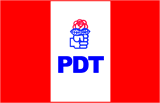 